Pracovní list úlohy: Systémy vstřikování vznětových motorůModul – Systém vstřikování Common-railDoplň účel systému Common-rail:…………………………………………………………………………………………………………………………………….…………………………………………………………………………………………………………………………………….…………………………………………………………………………………………………………………………………….Doplň výhody systému Common-rail:…………………………………………………………………………………………………………………………………….…………………………………………………………………………………………………………………………………….…………………………………………………………………………………………………………………………………….…………………………………………………………………………………………………………………………………….Doplň nevýhody systému Common-rail:…………………………………………………………………………………………………………………………………….…………………………………………………………………………………………………………………………………….…………………………………………………………………………………………………………………………………….…………………………………………………………………………………………………………………………………….…………………………………………………………………………………………………………………………………….Pojmenuj části systému Common-rail, které jsou na obrázcích: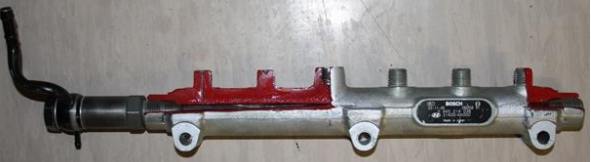 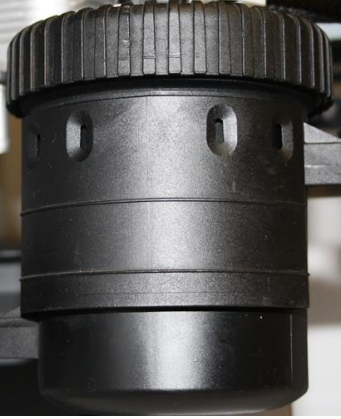 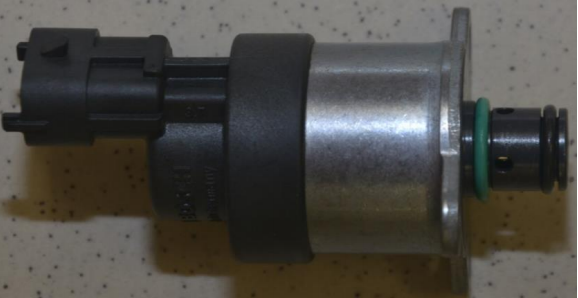 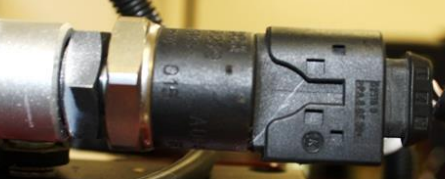 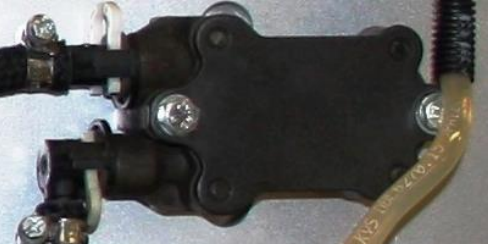 Doplň účel vstřikovače:……………………………………………………………………………………………………………………………………Doplň účel vysokotlakého čerpadla:……………………………………………………………………………………………………………………………………Doplň účel snímače tlaku paliva:……………………………………………………………………………………………………………………………………Doplň účel dávkovacího ventilu:……………………………………………………………………………………………………………………………………Doplň účel tlakového zásobníku paliva:……………………………………………………………………………………………………………………………………Doplň účel palivové nádrže:……………………………………………………………………………………………………………………………………Doplň účel palivového čerpadla:……………………………………………………………………………………………………………………………………Doplň účel palivového čističe:……………………………………………………………………………………………………………………………………